时 间：2018.10.12             地 点:水杉树班               记 录:艾莉幸福体验内容探索计划  观 察 记 录 观 察 记 录自主探索经典诵读1、游戏中认识声母b\p的发音及形状。2、认准声母bp在四线三格内正确位置。玲玲妈妈今天带来了一个魔法袋，魔法袋里装的是什么呢？小朋友们快来猜一猜吧！“a\o\e\i……”原来是单韵母宝宝，小朋友们跟着玲玲一起复习完单个单韵母，又从魔法袋里变出来2个拼音宝宝，他们有什么一样，又有什么不一样的地方呢？许博闻说：“一个圆在下边，一个在上边”，张铭轩说：“小尾巴一个向上、一个向下！”陈瀚阳：“一个圆在右边的下面，另外一个在右边的上面”小朋友们观察的很仔细，这就是我们今天要认识的声母宝宝“b\p”。通过大小声、我来猜猜猜看、我的心里想什么等小游戏，小朋友们学会辨别b和p，“右上半圆ppp，右下半圆bbb，”通过游戏了解“b”的发音要领：双唇紧闭、然后突然张开。”“ p的发音要领：双唇紧闭，突然张开，把很强的气流送出，同样也是又轻又短。”声母宝宝做了这么多游、戏，有些累了要回到自己的家，四线三格中，请幼儿观察声母bp在四线三格的位置，声母b：一竖出二线，右下写半圆；声母p:一竖出三线，右上写半圆。小朋友们在家要多加练习哦！玲玲妈妈今天带来了一个魔法袋，魔法袋里装的是什么呢？小朋友们快来猜一猜吧！“a\o\e\i……”原来是单韵母宝宝，小朋友们跟着玲玲一起复习完单个单韵母，又从魔法袋里变出来2个拼音宝宝，他们有什么一样，又有什么不一样的地方呢？许博闻说：“一个圆在下边，一个在上边”，张铭轩说：“小尾巴一个向上、一个向下！”陈瀚阳：“一个圆在右边的下面，另外一个在右边的上面”小朋友们观察的很仔细，这就是我们今天要认识的声母宝宝“b\p”。通过大小声、我来猜猜猜看、我的心里想什么等小游戏，小朋友们学会辨别b和p，“右上半圆ppp，右下半圆bbb，”通过游戏了解“b”的发音要领：双唇紧闭、然后突然张开。”“ p的发音要领：双唇紧闭，突然张开，把很强的气流送出，同样也是又轻又短。”声母宝宝做了这么多游、戏，有些累了要回到自己的家，四线三格中，请幼儿观察声母bp在四线三格的位置，声母b：一竖出二线，右下写半圆；声母p:一竖出三线，右上写半圆。小朋友们在家要多加练习哦！自主探索能力养成培养幼儿的听知觉能力。提高幼儿的注意力。“请举起你的左手，请举起你的右手，请用左手摸你的左眼睛，请用左手摸你的右眼睛”在游戏的过程中表扬陈星瑶、翟雅吴琪、张中锦、杨昊、胡善雯、翁浩楠等小朋友能很快的根据艾莉的口令做出相应的动作哦！不听话的小鹦鹉来了，请小朋友们认真的听艾莉的口令，并反着说出来哦！比如说“24、63、849、327、591、2479”。范淑涵、胡睿宸、周星辰等小朋友复述的很棒哦，这些游戏可以提高小朋友们的注意力和记忆力。接着请小朋友们拿出操作单在上格画出自己喜欢的水果，在下格画出自己喜欢的小动物，在左格画出一个三角形，右格画出自己喜欢的玩具，宝贝们都能在规定的时间内完成任务非常的棒哦！而且宝贝们还能独立说出自己喜欢的东西是住在哪些格子里的。“请举起你的左手，请举起你的右手，请用左手摸你的左眼睛，请用左手摸你的右眼睛”在游戏的过程中表扬陈星瑶、翟雅吴琪、张中锦、杨昊、胡善雯、翁浩楠等小朋友能很快的根据艾莉的口令做出相应的动作哦！不听话的小鹦鹉来了，请小朋友们认真的听艾莉的口令，并反着说出来哦！比如说“24、63、849、327、591、2479”。范淑涵、胡睿宸、周星辰等小朋友复述的很棒哦，这些游戏可以提高小朋友们的注意力和记忆力。接着请小朋友们拿出操作单在上格画出自己喜欢的水果，在下格画出自己喜欢的小动物，在左格画出一个三角形，右格画出自己喜欢的玩具，宝贝们都能在规定的时间内完成任务非常的棒哦！而且宝贝们还能独立说出自己喜欢的东西是住在哪些格子里的。风采展示绕口令培养孩子的语言发展能力今天的风采展示在常姝雅小朋友的主持下展开了，朱梓维给大家带来的是《扁担和板凳》，宝贝一开始有些犹豫不知道展示什么，最后选择了学过的内容，希望宝贝能够声音洪亮一些哦！陈淇涵小朋友给大家带来的是《数星星》，宝贝的声音有点小哦，对绕口令的内容掌握的也不是很熟练，希望宝贝能继续加油！苏奕阳给大家带来的是《小池》，宝贝的声音很洪亮，但是还要注意个别字的发音哦！周星辰给大家带来的是《娃娃画画》，宝贝背诵的非常棒，但是要注意个别字的平翘舌哦！郭本嘉给大家带来的是《布和醋》，宝贝对内容掌握的不是很熟练哦，个别字的发音也要加强，希望宝贝在家里要努力了。今天的风采展示在常姝雅小朋友的主持下展开了，朱梓维给大家带来的是《扁担和板凳》，宝贝一开始有些犹豫不知道展示什么，最后选择了学过的内容，希望宝贝能够声音洪亮一些哦！陈淇涵小朋友给大家带来的是《数星星》，宝贝的声音有点小哦，对绕口令的内容掌握的也不是很熟练，希望宝贝能继续加油！苏奕阳给大家带来的是《小池》，宝贝的声音很洪亮，但是还要注意个别字的发音哦！周星辰给大家带来的是《娃娃画画》，宝贝背诵的非常棒，但是要注意个别字的平翘舌哦！郭本嘉给大家带来的是《布和醋》，宝贝对内容掌握的不是很熟练哦，个别字的发音也要加强，希望宝贝在家里要努力了。精彩瞬间滚轮胎锻炼幼儿的手眼能力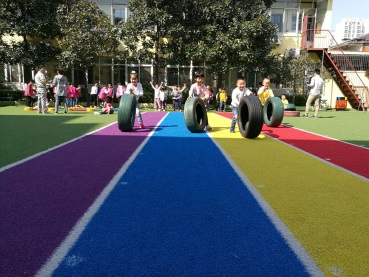 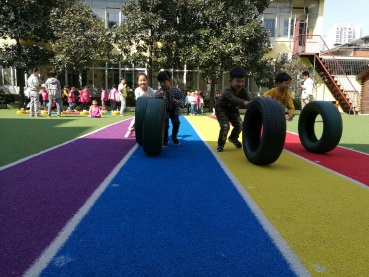 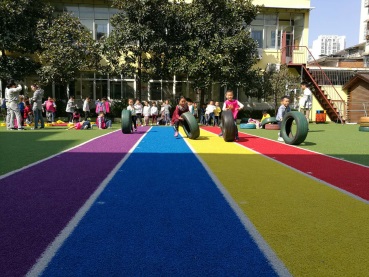 看谁的轮胎跑的快！看谁的轮胎跑的快！家  园  共  育家  园  共  育家  园  共  育家  园  共  育家  园  共  育温馨提示：1、下周才艺展示的主题是：认识6个单韵母，请周一才艺展示的小朋友杨紫、范淑涵、叶晨程、杨昊、柴煜周、谭军龙做准备！2、为了孩子的安全，接送孩子时请记得刷接送卡。温馨提示：1、下周才艺展示的主题是：认识6个单韵母，请周一才艺展示的小朋友杨紫、范淑涵、叶晨程、杨昊、柴煜周、谭军龙做准备！2、为了孩子的安全，接送孩子时请记得刷接送卡。温馨提示：1、下周才艺展示的主题是：认识6个单韵母，请周一才艺展示的小朋友杨紫、范淑涵、叶晨程、杨昊、柴煜周、谭军龙做准备！2、为了孩子的安全，接送孩子时请记得刷接送卡。温馨提示：1、下周才艺展示的主题是：认识6个单韵母，请周一才艺展示的小朋友杨紫、范淑涵、叶晨程、杨昊、柴煜周、谭军龙做准备！2、为了孩子的安全，接送孩子时请记得刷接送卡。家庭延伸：1、引导孩子学习红歌会歌曲《1234歌》。2、请引导宝贝用正确的握笔姿势进行纸笔活动。3、完成操作单。